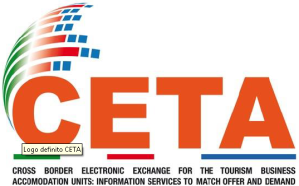 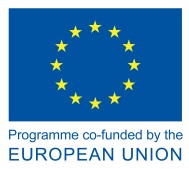 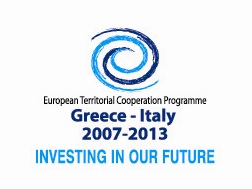 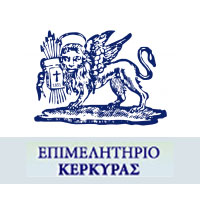 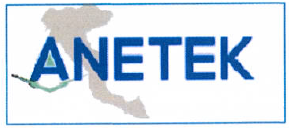 Συνάντηση Εργασίας (Workshop):Καινοτομία και Τεχνολογίες Διαδικτύου και Κινητών Συσκευών στον ΤουρισμόΤετάρτη 16 Σεπτεμβρίου 2015Επιμελητήριο ΚέρκυραςΑριστοτέλους 2, ΚέρκυραΠρόγραμμα19:30-19:45		Εγγραφές – Καφές - έναρξη 19:45-20:00	Το Πρόγραμμα CETA - Παρουσίαση20:00-21:00	Νέες τεχνολογίες διαδικτύου και κινητών συσκευών για τη διεθνοποίηση και την καινοτομίαΓιάννης Μπελενιώτης, Πολ. ΕπιστήμωνΚώστας Καραμίτσιος, Ειδικός ΠληροφορικήςMyCompanyProjects 21:00-21:30		Συζήτηση – διαβούλευση21:30		Ελαφρύ ΓεύμαΤο εργαστήριο διοργανώνεται από την Αναπτυξιακή Εταιρεία του Επιμελητηρίου Κέρκυρας στο πλαίσιο του έργου «CETA» και χρηματοδοτείται από το πρόγραμμα ΕΕΣ Ελλάδα – Ιταλία 2007-2013.